Third ReminderTo: Non-Respondent EMS AgenciesSuggested Subject Line: Helping EMS Agencies in State Care for ChildrenNote: The information above is purely for guidance and must be deleted before using this Word document for the mail merge! Only the image and the information below should be used for the message in the body of the email sent to your agencies.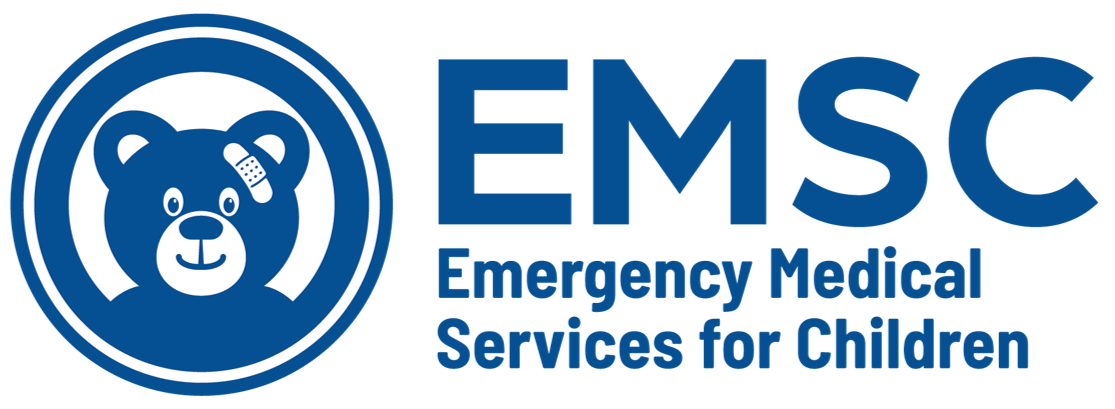  Dear [Name],As you may recall, we here at the [State] EMS for Children Program are currently conducting an assessment of EMS agencies as part of a quality improvement effort aimed at supporting agencies in the care of ill or injured children. As part of this effort, we have asked EMS agencies to complete a brief questionnaire.We are only a couple of weeks away from closing out our data collection. We hope you would be willing to complete the questionnaire, as your response is crucial to the success of this assessment. It is very important that we obtain data from each agency in [State] to ensure we have representative results, and to understand agencies’ needs in regards to the use of pediatric-specific equipment and the coordination of pediatric care.To fill out the questionnaire, simply click emscsurveys.org and follow the instructions. We have taken every effort to keep the questionnaire brief, and expect it should only take 5-10 minutes to complete.The questionnaire is housed on a secure web-based system. We have included a link to a printable PDF version on the website in case you prefer to review the questions or record your responses on paper before completing the online assessment. We hope this makes it easier to respond. Thank you for considering our request.  Dear [Name],As you may recall, we here at the [State] EMS for Children Program are currently conducting an assessment of EMS agencies as part of a quality improvement effort aimed at supporting agencies in the care of ill or injured children. As part of this effort, we have asked EMS agencies to complete a brief questionnaire.We are only a couple of weeks away from closing out our data collection. We hope you would be willing to complete the questionnaire, as your response is crucial to the success of this assessment. It is very important that we obtain data from each agency in [State] to ensure we have representative results, and to understand agencies’ needs in regards to the use of pediatric-specific equipment and the coordination of pediatric care.To fill out the questionnaire, simply click emscsurveys.org and follow the instructions. We have taken every effort to keep the questionnaire brief, and expect it should only take 5-10 minutes to complete.The questionnaire is housed on a secure web-based system. We have included a link to a printable PDF version on the website in case you prefer to review the questions or record your responses on paper before completing the online assessment. We hope this makes it easier to respond. Thank you for considering our request. Sincerely,EMSC State Manager NameTitleOrganizationEmailPhoneInsert NEW EMSC state logo here if desired.